[!]  [!I I._.__	_	_	_	_	_	_	_	_	_	_	_	_	_	_	_	_	_	_ O.......Stmna:   I  l    I1b_'_e d_n_a·_v_ka_ č._: _0_22_0_1_0_01_0_7_!,OITAV DfJIN UlolbllČeská republikaDodavatel:Číslo účtu:Pt:nč.mi ústav:LJIČ':	CZ68J78033IČ:	68378033Koncčoy příicmcc:410101  ÚDU A \ 'ČRIČ':	47612355	LJI(':	CZ7J09161222Mislo dodáni: Zpúsoh dopravy: Uo<lad podmínkyDodejte:PolotlraPlatnost ohjcdná,·ky do:		31.03.2022 l crmin dodáni:	31.03.2022 forma úhrady: Příka:1.em Termín úhrady:Nedpoldádaná cena celkem (vletně DPH):	95 227,00 Kč Datum vystavení:  17.03.2022Vysta,11:RaLilko, podpislalor11i ull•J• objodaal,t.:   10101,  100 I 9112000 fotooddll.ai I 0900   D,aik:  I  I Pro,o,al ohjodaa,k,/111."ll.·lJ\allf..1 ..,  ..1e111c1111J:IS  11.l d:1tah,v1 ()R\( 11  IRIRe: Objednávka  k odsouhlasení - č. 220100107  na částku 95.227...	imap:/ / jagerova@m ail.ud u.cas.cz:993/ fet ch%3 EUID %3 E.IN ...Předmět: Re: Objednávka k odsouhlasení - č. 220100107 na částku 95.227,- KčOd: Jan Vágner <janvagner@ rne .com>Datum: 17.03.2022 18:27Komu: Věra Jagerová  <jagerova@udu.cas.cz>Dobry den,Ano, souhlasi c. o. 220100107 Castka 95227. Odesláno z iPhonuJan Vágner Washingtonova 25Praha 1, 110 00Cell: 00420606709709Mail: janvagne!:@!!!e.com Web:www.Janvagner.cz www.still.Rro www.mujsvatebniden.czIOn 17. 3. 2022, at 17:48, Věra Jagerová <j gerova@udu.cas.cz> wrote: Dobrý den, pane Vagnere,v příloze Vám posílám objednávku. Prosím Vás o její odsouhlaseni, musíme ji zveřejnit v Registru smluv	s Vašim souhlasem. Lze to udělat odpovědí na tento mail, pokud uvedete číslo objednávky a konečnou částku.Předem Vám děkuji a srdečně Vás zdravím! Věra JagerováVěra Jagerováústav dějin umění Akademie věd české republiky, v.v.i.Husova 4, 110 00 Praha 1telefon: +420 221 183 501 email: sj gerovil@udu.cas.cz>-  Přílohy :·- - ·-·· -----	- - - -- ---- --0BJ_220100107 .pdf	771 KB1 z 1	18.03.2022 10:43RcK.--n:nční číslo	Mno,sn,MJCena/MJ vč. DPHCelkem vč. DPHfxp,..'Tt D  1000 (multivoltagc)2.00ks,x 962.00 Kč77 924.00 Kč7„ rctlcktor2.00ksI 57-'.00Kč.l 146.()0Kčdešlniko, ý rcíld.tor2.00ksI 452.00 Kč2 904.00 Kčdeštník B/W IOhm2.00ksI  452,00 Kč2904.00KčSollbag Vili1.00ks4 719.00 Kč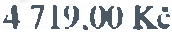 Sh'Ohc  Wi7ard Plu.'I vysílač1.00lc.'I.l 6.10.00Kč.l 6.l0.00 Kč